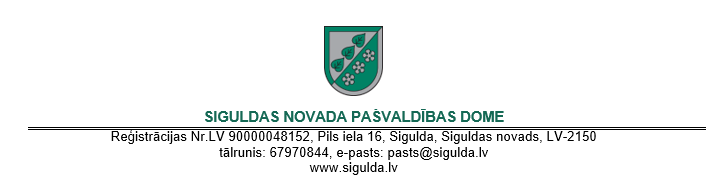 DOMES SĒDES DARBA KĀRTĪBA Zinātnes ielā 7, Siguldā2024.gada 22.februārī, plkst. 16.00								       Nr. 4Darba kārtība: 1. Par Siguldas novada pašvaldības domes priekšsēdētāja vietnieka, kas koordinē pašvaldības funkciju īstenošanu un atbild par ar pašvaldības funkciju saistītajiem politikas plānošanas un ieviešanas jautājumiem Inčukalna pagasta, Krimuldas un Lēdurgas pagastu apvienības un Mālpils pagasta teritorijā, ievēlēšanu.2. Par pašvaldības sabiedrības ar ierobežotu atbildību „VANGAŽU AVOTS” 2023.gada pārskata apstiprināšanu.3. Par sabiedrības ar ierobežotu atbildību „Vangažu Namsaimnieks” 2023.gada pārskata apstiprināšanu.4. Par Rīgas plānošanas reģiona attīstības padomes locekļa un tā aizvietotāja kandidātu izvirzīšanu.5. Par sadarbības līguma slēgšanu ar biedrību “Latvijas Olimpiskā komiteja” par finansējuma pieņemšanu.6. Par Siguldas novada pašvaldības domes saistošo noteikumu “Par kapsētu uzturēšanu un lietošanu Siguldas novadā” apstiprināšanu.1.§Par Siguldas novada pašvaldības domes priekšsēdētāja vietnieka, kas koordinē pašvaldības funkciju īstenošanu un atbild par ar pašvaldības funkciju saistītajiem politikas plānošanas un ieviešanas jautājumiem Inčukalna pagasta, Krimuldas un Lēdurgas pagastu apvienības un Mālpils pagasta teritorijā, ievēlēšanuZiņo: Dome konstatē: Ar Siguldas novada pašvaldības domes 2024.gada 15.februāra lēmumu “Par Siguldas novada pašvaldības domes priekšsēdētāja ievēlēšanu” (prot. Nr. 3, 7.§) dome lēma: “1. ievēlēt Siguldas novada pašvaldības domes deputātu Linardu Kumski par Siguldas novada domes priekšsēdētāju; 2. Lēmums stājās spēkā ar tā pieņemšanas brīdi.”. Pašvaldību likuma 13. pants noteic: “(1) Pēc domes priekšsēdētāja ievēlēšanas no attiecīgās domes deputātiem ievēlē priekšsēdētāja vietnieku. (2) Domes priekšsēdētājam var būt vairāki vietnieki. Domes priekšsēdētāja vietnieku skaitu nosaka pašvaldības nolikumā. (3) Domes priekšsēdētāja vietnieka vēlēšanas notiek šā likuma 12. pantā noteiktajā kārtībā.”. Saskaņā ar Siguldas novada pašvaldības domes 2023.gada 18.maija saistošo noteikumu Nr.8 “Siguldas novada pašvaldības nolikums” (turpmāk – Nolikums) 15.punktu: “Domes priekšsēdētājam ir divi vietnieki.” Nepieciešams ievēlēt Siguldas novada pašvaldības domes priekšsēdētāja vietnieku kas koordinē Pašvaldības funkciju īstenošanu un atbild par ar Pašvaldības funkciju saistītajiem politikas plānošanas un ieviešanas jautājumiem Allažu pagasta, Mores pagasta, Siguldas pagasta un Siguldas pilsētas teritorijā.Pašvaldību likuma 35.panta otrā daļa noteic: “(2) Par pašvaldības domes priekšsēdētāja, priekšsēdētāja vietnieka un izpilddirektora amatam izvirzītajām kandidatūrām balso ar vēlēšanu zīmēm vienlaikus par katram amatam izvirzītajiem kandidātiem.”.Ņemot vērā iepriekš minēto un pamatojoties uz Pašvaldību likuma 10.panta pirmās daļas 11.punktu, 12, 13.pantu, 35.panta otro daļu, dome nolemj:ievēlēt deputātu _____________ par Siguldas novada pašvaldības domes priekšsēdētāja vietnieku, kas koordinē pašvaldības funkciju īstenošanu un atbild par ar pašvaldības funkciju saistītajiem politikas plānošanas un ieviešanas jautājumiem Inčukalna pagasta, Krimuldas un Lēdurgas pagastu apvienības un Mālpils pagasta teritorijā. 2. §Par pašvaldības sabiedrības ar ierobežotu atbildību „VANGAŽU AVOTS” 2023.gada pārskata apstiprināšanuZiņo: 	Izskatījusi pašvaldības sabiedrības ar ierobežotu atbildību „VANGAŽU AVOTS”, reģistrācijas Nr. 40003274925, juridiskā adrese: Priežu iela 4, Vangaži, Ropažu novads, valdes locekles Inetas Dedelas 2024.gada 16.februāra iesniegumu, kapitālsabiedrības gada pārskatu par 2023.gadu un tam pievienoto SIA „SANDRA DZERELE UN PARTNERIS” zvērinātas revidentes – Baibas Apines (sertifikāts Nr.214) 2024.gada 15.februāra ziņojumu, kā arī noklausījusies pašvaldības sabiedrības ar ierobežotu atbildību „VANGAŽU AVOTS” pārstāves – grāmatvedes Lindas Viktorijas Balodes ziņojumu, pamatojoties uz Pašvaldību likuma 10.panta pirmo daļu, Publiskas personas kapitāla daļu un kapitālsabiedrību pārvaldības likuma 54.pantu, 66.panta pirmās daļas 1.punktu, Komerclikuma 179.pantu, Siguldas novada pašvaldības domes 2022.gada 14.jūlija iekšējo noteikumu Nr.16/2022 “Siguldas novada pašvaldības kapitālsabiedrību un kapitāla daļu pārvaldības noteikumi” 7.9. apakšpunktu, dome nolemj:atbalstīt apstiprināšanai dalībnieku sapulcē PSIA „VANGAŽU AVOTS”, 40003274925, juridiskā adrese: Priežu iela 4, Vangaži, Ropažu novads, gada pārskatu par 2023.gadu.3. §Par sabiedrības ar ierobežotu atbildību „Vangažu Namsaimnieks” 2023.gada pārskata apstiprināšanuZiņo: 	Izskatījusi pašvaldības sabiedrības ar ierobežotu atbildību „Vangažu Namsaimnieks”, reģistrācijas Nr. 50003142371, juridiskā adrese: Gaujas ielā 6, Vangaži, Ropažu novads, pārskatu par 2023.gadu un SIA "SANDRA DZERELE UN PARTNERIS", reģistrācijas Nr. 40003476595, atbildīgās revidentes Baibas Apines, (sertifikāts Nr.214) 2024.gada 15.februāra ziņojumu, kā arī noklausījusies sabiedrības ar ierobežotu atbildību „Vangažu Namsaimnieks” valdes locekles Tatjanas Ponomarenko ziņojumu, pamatojoties uz Pašvaldību likuma 10.panta pirmo daļu, Publiskas personas kapitāla daļu un kapitālsabiedrību pārvaldības likuma 54.pantu, 66.panta pirmās daļas 1.punktu, Komerclikuma 179.pantu, Siguldas novada pašvaldības domes 2022.gada 14.jūlija iekšējo noteikumu Nr.16/2022 “Siguldas novada pašvaldības kapitālsabiedrību un kapitāla daļu pārvaldības noteikumi” 7.9. apakšpunktu, dome nolemj:atbalstīt apstiprināšanai dalībnieku sapulcē sabiedrības ar ierobežotu atbildību „Vangažu Namsaimnieks”, reģistrācijas Nr. 50003142371, juridiskā adrese: Gaujas ielā 6, Vangaži, Ropažu novads, gada pārskatu par 2023.gadu.4. §Par Rīgas plānošanas reģiona attīstības padomes locekļa un tā aizvietotāja kandidātu izvirzīšanu Ziņo: Dome konstatē: Ar Siguldas novada pašvaldības domes 2022.gada 3.novembra lēmumu “Par Rīgas plānošanas reģiona attīstības padomes locekļa un tā aizvietotāja kandidātu izvirzīšanu” (prot.Nr.21, 4.§) tika lemts: “1. izvirzīt Siguldas novada pašvaldības domes  priekšsēdētāju Līgu Sausiņu par Rīgas plānošanas reģiona attīstības padomes locekļa kandidāti, nosakot, ka ievēlēšanas gadījumā priekšsēdētājas prombūtnes laikā Rīgas plānošanas reģiona attīstības padomē tās  aizvietotājs ir  priekšsēdētāja vietnieks Linards Kumskis; 2. atļaut  Līgai Sausiņai savienot Siguldas novada pašvaldības domes priekšsēdētāja amatu ar Rīgas plānošanas reģiona padomes locekļa amatu; 3. atļaut  Linardam Kumskim savienot Siguldas novada pašvaldības domes priekšsēdētāja vietnieka amatu ar  Rīgas plānošanas reģiona padomes locekļa aizvietotāja amatu; 4. lēmumu nosūtīt Rīgas plānošanas reģionam.”. Ar Siguldas novada pašvaldības domes 2024.gada 25.janvāra lēmumu “Par Siguldas novada priekšsēdētājas atbrīvošanu no amata” (prot.Nr.1, 1.§) dome lēma: “1. Atbrīvot no Siguldas novada pašvaldības domes priekšsēdētājas amata Līgu Sausiņu; 2. Lēmums stājās spēkā ar tā pieņemšanas brīdi.”. Ar Siguldas novada pašvaldības domes 2024.gada 15.februāra lēmumu “Par Siguldas novada pašvaldības domes priekšsēdētāja ievēlēšanu” (prot. Nr. 3, 7 §) dome lēma: “1. Ievēlēt Siguldas novada pašvaldības domes deputātu Linardu Kumski par Siguldas novada domes priekšsēdētāju;  2. Lēmums stājas spēkā tā pieņemšanas brīdī.”.  Saskaņā ar Reģionālās attīstības likuma 5.pantu: “Plānošanas reģioni (1) Plānošanas reģions ir atvasināta publiska persona. Tās lēmējorgāns ir Plānošanas reģiona attīstības padome. (2) Plānošanas reģionu teritorijas saskaņā ar pašvaldību iesniegtajiem priekšlikumiem nosaka Ministru kabinets. (3) Plānošanas reģioni ir Kurzemes plānošanas reģions, Latgales plānošanas reģions, Rīgas plānošanas reģions, Vidzemes plānošanas reģions un Zemgales plānošanas .”. Ministru kabineta 2021.gada 22.jūnija noteikumu Nr. 418 “Noteikumi par plānošanas reģionu teritorijām” 2.punkts noteic plānošanas reģionu teritorijas, un, noteikumu 2.3.apakšpunkts noteic Rīgas plānošanas reģionu šādā sastāvā: 2.3.1. Rīga; 2.3.2. Jūrmala; 2.3.3. Ādažu novads; 2.3.4. Ķekavas novads; 2.3.5. Mārupes novads; 2.3.6. Olaines novads; 2.3.7. Ropažu novads; 2.3.8. Salaspils novads; 2.3.9. Siguldas novads;”. Reģionālās attīstības likuma 16.1 panta pirmā daļā noteic, ka plānošanas reģions savas kompetences ietvaros nodrošina reģiona attīstības plānošanu, koordināciju, pašvaldību un citu valsts pārvaldes iestāžu sadarbību. Lai īstenotu plānošanas reģiona kompetenci, Plānošanas reģiona attīstības padome:apstiprina plānošanas reģiona nolikumu un budžetu;var izveidot, reorganizēt un likvidēt plānošanas reģiona iestādes un kapitālsabiedrības;var lemt par dalību biedrībās un nodibinājumos;var noteikt atlīdzību par padomes priekšsēdētāja, padomes locekļu un administrācijas darbinieku pienākumu pildīšanu un tās izmaksāšanas kārtību;var noteikt plānošanas reģiona sniegto maksas pakalpojumu veidus un samaksas apmēru.Reģionālās attīstības likuma 17.panta pirmā daļa noteic, ka plānošanas reģiona attīstības padomi no attiecīgo pašvaldību deputātiem ievēlē plānošanas reģionā ietilpstošo pašvaldību priekšsēdētāju kopsapulce. Rīgas plānošanas reģiona pašvaldību priekšsēdētāju kopsapulci veido visi plānošanas reģionā ietilpstošo pašvaldību domju priekšsēdētāji.Rīgas plānošanas reģiona nolikuma (pieejams: https://rpr.gov.lv/wp-content/uploads/2022/09/Nolikums_RPR_23.08.2021-2.pdf ):nolikuma 1.punkts noteic: “Rīgas plānošanas reģions ir izveidots saskaņā ar Reģionālās attīstības likumu. Plānošanas reģions ir atsavināta publiska persona, kas ar tās lēmējorgāna – Rīgas plānošanas reģiona attīstības padomes (turpmāk arī – Padome, RPRAP) un izpildinstitūcijas (Administrācijas) starpniecību nodrošina Plānošanas reģiona attīstību, plānošanu, koordināciju, pārvaldību un citu valsts pārvaldes iestāžu sadarbību;”.  nolikuma 2.punkts noteic: “Padome ir Plānošanas reģionā ietilpstošās pašvaldību priekšsēdētāju kopsapulcē ievēlēta koleģiāla institūcija, kas sastāv no attiecīgo pašvaldību deputātiem;”. nolikuma 3.punkts noteic: “Padomes locekļus ievēlē, ievērojot šādu pārstāvniecības principu: 3.1. Rīgas pilsētas pašvaldībai 6 (seši) deputāti; 3.2. Jūrmalas pilsētas pašvaldībai, Ādažu, Ķekavas, Mārupes, Olaines, Ropažu, Salaspils un Siguldas novada pašvaldību pārstāv pa vienam deputātam no katras pašvaldības;”. Nolikuma 4.punkts paredz: “(..) Par savu Padomes locekļa kandidātu izvirzīšanu attiecīgā pašvaldības dome iesniedz kopsapulcei pašvaldības domes lēmuma izrakstu (norakstu).”. nolikuma 13.punkts noteic: “Kopsapulces dalībnieki ir Plānošanas reģionā ietilpstošo pašvaldības domju priekšsēdētāji, kuri no attiecīgo pašvaldību deputātiem ievēl Padomi Reģionālās attīstības likuma 17.pantā noteiktajā kārtībā. Kopsapulce lemj par Padomes izveidošanu un Padomes locekļu nomaiņu. Padomes locekļa apstiprināšanai Kopsapulce, katra vietējā pašvaldība ar domes lēmumu no pašvaldības deputātiem izvirza savu pārstāvi Padomē, ievērojot nolikuma 3.punktā noteikto pārstāvības principu. Kopsapulce ievēl Padomes locekļa vietnieku, kurš ir tiesīgs aizvietot Padomes locekli tā prombūtnes laikā Padomes sēdēs, ja vietējā pašvaldība ar domes lēmumu no pašvaldības deputātu vidus ir izvirzījusi konkrētu personu apstiprināšanai Kopsapulcē. “. Papildus, kontekstā ar amatu savienošanu, konstatējams ka likums “Par interešu konflikta novēršanu valsts amatpersonu darbībā” (turpmāk – Likums) noteic:interešu konflikts ir situācija, kurā valsts amatpersonai, pildot valsts amatpersonas amata pienākumus, jāpieņem lēmums vai jāpiedalās lēmuma pieņemšanā, vai jāveic citas ar valsts amatpersonas amatu saistītas darbības, kas ietekmē vai var ietekmēt šīs valsts amatpersonas, tās radinieku vai darījumu partneru personiskās vai mantiskās intereses (1.panta 5.punkts);pašvaldības domes priekšsēdētājs un viņa vietnieki ir valsts amatpersonas (4.panta pirmās daļas 14.punkts);valsts amatpersonai ir atļauts savienot valsts amatpersonas amatu ar citu amatu, uzņēmuma līguma vai pilnvarojuma izpildi, vai saimniecisko darbību individuālā komersanta statusā, vai reģistrējoties Valsts ieņēmumu dienestā kā saimnieciskās darbības veicējam saskaņā ar likumu "Par iedzīvotāju ienākuma nodokli", ja Likumā vai citā normatīvajā aktā nav paredzēti valsts amatpersonas amata savienošanas ierobežojumi (6.panta pirmā daļa);ja Likumā nav noteikti stingrāki ierobežojumi, valsts amatpersonai, ievērojot Likuma 7. panta otrajā, trešajā, ceturtajā, piektajā un sestajā daļā noteiktos speciālos amatu savienošanas ierobežojumus, ir atļauts savienot valsts amatpersonas amatu ne vairāk kā ar diviem citiem algotiem vai citādi atlīdzinātiem valsts amatpersonas amatiem vai amatiem citās publiskas personas institūcijās. Par šajā daļā minētajiem amatiem nav uzskatāms pedagoga, zinātnieka, ārsta, veterinārārsta, profesionāla sportista un radošais darbs. Šajā daļā minētā amatu savienošana pieļaujama, ja tā nerada interešu konfliktu, nav pretrunā ar valsts amatpersonai saistošām ētikas normām un nekaitē valsts amatpersonas tiešo pienākumu pildīšanai (6.panta otrā daļa);9.5. pašvaldības domes priekšsēdētājs un viņa vietnieki, kuri ieņem algotu amatu pašvaldības domē, papildus Likuma 6. panta ceturtajā daļā noteiktajam var savienot valsts amatpersonas amatu tikai ar (7.panta ceturtā daļa): “(4) Pašvaldības domes priekšsēdētājs un viņa vietnieks, kurš ieņem algotu amatu pašvaldības domē, pašvaldības izpilddirektors un viņa vietnieks, publiskas personas iestādes vadītājs un viņa vietnieks, Valsts prezidenta kancelejas vadītājs un viņa vietnieks, Saeimas Administrācijas ģenerālsekretārs, pagasta vai pilsētas pārvaldes vadītājs novada pašvaldībā, publiskas personas kapitālsabiedrības valdes loceklis, kā arī šā likuma 1. panta 8. punkta "c" apakšpunktā minētās kapitālsabiedrības valdes loceklis papildus šā likuma 6. panta ceturtajā daļā noteiktajam var savienot valsts amatpersonas amatu tikai ar:amatu arodbiedrībā, biedrībā vai nodibinājumā, politiskajā partijā, politisko partiju apvienībā vai reliģiskajā organizācijā, ja šā panta septītajā daļā nav noteikts citādi;šādiem amatiem, ja tas nerada interešu konfliktu un ir saņemta tās valsts amatpersonas vai koleģiālās institūcijas rakstveida atļauja, kura attiecīgo personu iecēlusi, ievēlējusi vai apstiprinājusi amatā:amatu kapitālsabiedrībā, kurā publiska persona vai publiskas personas kapitālsabiedrība ir dalībnieks, ja tas saistīts ar publiskas personas interešu pārstāvēšanu šajā kapitālsabiedrībā,citu amatu publiskas personas institūcijā,eksperta (konsultanta) darbu, kura izpildes vieta ir citas valsts administrācija, starptautiskā organizācija vai tās pārstāvniecība (misija).”. 9.6. valsts amatpersona, kura vēlas savienot valsts amatpersonas amatu ar citu amatu, un šāda amatu savienošana ir pieļaujama, saņemot amatpersonas (institūcijas) rakstveida atļauju, pirms amatu savienošanas (uzņēmuma līguma noslēgšanas vai pilnvarojuma uzņemšanās) uzsākšanas rakstveidā iesniedz minētajai amatpersonai (institūcijai) lūgumu atļaut savienot valsts amatpersonas amatu ar citu amatu (Likuma 8.1 panta trešā daļa). Savukārt, ja amatpersona (institūcija), kas ieceļ, ievēlē vai apstiprina personu valsts amatpersonas amatā, ir tā pati, kura saskaņā ar šā likuma 7.panta attiecīgās daļas noteikumiem lemj par atļauju savienot valsts amatpersonas amatu ar citiem amatiem, pamatojoties uz personas sniegto informāciju, jautājumu par atļauju savienot amatus izlemj, arī ieceļot, ievēlot vai apstiprinot personu attiecīgajā amatā. Šādā gadījumā nav nepieciešamas citas atļaujas attiecīgo amatu savstarpējai savienošanai. Šā panta piektajā daļā minētos jautājumus izvērtē un atspoguļo lēmumā par iecelšanu, ievēlēšanu vai apstiprināšanu amatā. Amatu savienošanas atļauju var atcelt saskaņā ar šā panta sesto daļu (Likuma 8.1 panta 4.1 daļa). 10. Pašvaldību likuma 71.pants noteic: “ 71. pants. Ierobežojumi pašvaldības domes deputātiem(1) Papildus likumā "Par interešu konflikta novēršanu valsts amatpersonu darbībā" noteiktajiem amatu savienošanas ierobežojumiem domes deputāts pašvaldībā, kuras domē viņš ir ievēlēts, nedrīkst: 1) ieņemt izpilddirektora un izpilddirektora vietnieka, teritoriālās pārvaldes vadītāja un viņa vietnieka amatu; 2) ieņemt pašvaldības administrācijā amatu, kura pienākumos ietilpst: a) domes lēmumu projektu sagatavošana, b) domes lēmumu tiesiskuma un lietderības pārbaude, c) domes pieņemto lēmumu izpildes kontrole un uzraudzība, d) padomu un konsultāciju sniegšana pašvaldības amatpersonām; 3) tieši vai pastarpināti sniegt pašvaldībai pakalpojumus šīs daļas 2. punktā minētajos jautājumos; 4) ieņemt pašvaldības iestādes vadītāja vai viņa vietnieka amatu, izņemot iestādē, kas realizē šā likuma 4. panta pirmās daļas 4., 5. un 6. punktā noteiktās pašvaldības autonomās funkcijas; 5) ieņemt valdes vai padomes locekļa amatu pašvaldības kapitālsabiedrībā, tādā kapitālsabiedrībā, kurā pašvaldības daļa pamatkapitālā atsevišķi vai kopā ar citām pašvaldībām pārsniedz 50 procentus, un tādā kapitālsabiedrībā, kurā vienas vai vairāku pašvaldības kapitālsabiedrību daļa pamatkapitālā atsevišķi vai kopā pārsniedz 50 procentus. (2) Domes priekšsēdētājs papildus likumā "Par interešu konflikta novēršanu valsts amatpersonu darbībā" noteiktajiem institūcijas vadītāja pienākumiem nodrošina, ka tiek ievērots šā panta pirmajā daļā noteiktais.”11. Siguldas novada pašvaldības domes priekšsēdētāja amata pienākumi noteikti Siguldas novada pašvaldības domes 2024.gada 18.jūlija saistošo noteikumu Nr.8 “Siguldas novada pašvaldības nolikums” 13.punktā: “13. Domes darbu vada domes priekšsēdētājs. Domes priekšsēdētājs:13.1. pilda Pašvaldību likumā domes priekšsēdētājam noteiktos pienākumus;13.2. Pašvaldības vārdā ietvaros izdod pilnvaras, paraksta līgumus un citus juridiskos dokumentus;13.3. izlemj domei un domes deputātiem adresētās korespondences virzību un nosaka sagatavojamās atbildes dokumenta veidu;13.4. atver un slēdz kontus kredītiestādēs;13.5. (svītrots ar Siguldas novada domes 21.09.2023. saistošajiem noteikumiem Nr. 19);13.6. koordinē pašvaldības budžeta projekta izstrādi;13.7. veic citus pienākumus, kas paredzēti normatīvajos aktos un domes lēmumos;13.8. tiešā pakļautībā atrodas iekšējais tiesiskuma un lietderības auditors.”. 12. Siguldas novada pašvaldības domes priekšsēdētāja vietnieka amata pienākumi noteikti Siguldas novada pašvaldības domes 2023.gada 18.maija saistošo noteikumu Nr.8 “Siguldas novada pašvaldības nolikums” 16.punktā: “16. Domes priekšsēdētāja vietnieks, kas koordinē Pašvaldības funkciju īstenošanu un atbild par ar Pašvaldības funkciju saistītajiem politikas plānošanas un ieviešanas jautājumiem Allažu pagasta, Mores pagasta, Siguldas pagasta un Siguldas pilsētas teritorijā:16.1. pilda domes priekšsēdētāja pienākumus:16.1.1. viņa uzdevumā vai uz domes lēmuma vai domes priekšsēdētāja rīkojuma pamata viņa prombūtnes laikā, kā arī pilda citus pienākumus normatīvajos aktos paredzētajos gadījumos;16.1.2. iepriekš neparedzētos domes priekšsēdētāja prombūtnes gadījumos vai pilnvaru pirmstermiņa izbeigšanās gadījumos bez īpaša pilnvarojuma laika periodā no 1. janvāra līdz 30. jūnijam;16.2. ir tiesīgs piedalīties Pašvaldības komisiju, valžu un darba grupu darbā;16.3. iesniedz domes priekšsēdētājam priekšlikumus izveidot darba grupas un komisijas savu pienākumu un tiesību realizācijai, iesaistot tajās pašvaldības administrācijas, iestāžu un uzaicinātos speciālistus un pašvaldības teritorijas iedzīvotājus;16.4. bez īpaša pilnvarojuma pārstāv Pašvaldību tiesā;16.5. veic citus domes priekšsēdētāja uzdevumus;16.6. pilda otra domes priekšsēdētāja vietnieka pienākumus tā prombūtnes laikā;16.7. slēdz līgumus, izdod pilnvaras un paraksta citus juridiskus dokumentus Pašvaldības vārdā atbilstoši savai kompetencei.”. 13. Ņemot vērā minēto, priekšlikums par RPRAP locekļa kandidātu izvirzīt domes priekšsēdētāju Linardu Kumski un par RPRAP locekļa aizvietotāja kandidātu izvirzīt domes priekšsēdētāja vietnieku Kristapu Zaļo. 14. Izvērtējot Siguldas novada pašvaldības domes priekšsēdētāja Linarda Kumska un domes priekšsēdētāja vietnieka Kristapa Zaļā amata pienākumus kopsakarā ar RPRAP locekļa un tā aizvietotāja amata pienākumiem var secināt, ka amatu savienošana neradīs interešu konflikta situāciju, nebūs pretrunā ar valsts amatpersonām saistošām ētikas normām, kā arī tā nekaitēs amatpersonu tiešo pienākumu veikšanai, kā arī amatu savienošana nekaitēs Latvijas valsts interesēm, ja darba izpilde būs paredzēta ārvalstīs.15. Vienlaikus vēršama uzmanība, ka atbilstoši likuma “Par interešu konflikta novēršanu valsts amatpersonu darbībā” vispārīgajam regulējumam amatpersona ir pati atbildīga par interešu konflikta nepieļaušanu un valsts amatpersonas ētikas normu ievērošanu, tāpēc neraugoties uz kompetentās institūcijas doto atļauju savienot amatus amatpersonām ir pienākums jebkurā brīdī izvērtēt interešu konflikta iespējamību un rīcības atbilstību amatpersonas ētikas normām, nepieļaujot nonākšanu interešu konflikta situācijā, arī, ja ir mainījušies apstākļi. Ievērojot iepriekš minēto, konstatējot nepieciešamību domei lemt par Rīgas plānošanas reģiona attīstības padomes locekļa un tā aizvietotāja, kurš būs tiesīgs aizvietot attīstības padomes locekli tā prombūtnes laikā, izvirzīšanu no Siguldas novada pašvaldības, kā arī vienlaikus lemt par amatu savienošanu, un, pamatojoties uz Pašvaldību likuma 10.panta pirmo daļu, 36.panta pirmo daļu, 71.pantu, Reģionālās attīstības likuma 5.pantu,  17.pantu, Ministru kabineta 2021.gada 22.jūnija noteikumu Nr. 418 “Noteikumi par plānošanas reģionu teritorijām” noteikumu 2.3.apakšpunktu,  likuma “Par interešu konflikta novēršanu valsts amatpersonu darbībā” 7.panta ceturto daļu, 8.1 panta 4.1 daļu, dome nolemj:izvirzīt Siguldas novada pašvaldības domes  priekšsēdētāju Linardu Kumski par Rīgas plānošanas reģiona attīstības padomes locekļa kandidātu, nosakot, ka ievēlēšanas gadījumā priekšsēdētāja prombūtnes laikā Rīgas plānošanas reģiona attīstības padomē tā  aizvietotājs ir Siguldas novada pašvaldības domes priekšsēdētāja vietnieks Kristaps Zaļais;atļaut  Linardam Kumskim savienot Siguldas novada pašvaldības domes priekšsēdētāja amatu ar Rīgas plānošanas reģiona attīstības padomes locekļa amatu;atļaut  Kristapam Zaļajam savienot Siguldas novada pašvaldības domes priekšsēdētāja vietnieka amatu ar  Rīgas plānošanas reģiona attīstības padomes locekļa aizvietotāja amatu;atbilstoši likuma “Par interešu konflikta novēršanu valsts amatpersonu darbībā” 8.1 panta sestajai daļai un Administratīvā procesa likuma 68.panta pirmajai daļai, šā lēmuma nolemjošās daļas 2. un 3.punkts izdots ar atcelšanas atrunu. Personai savas kompetences ietvaros ir pienākums rakstiski informēt Siguldas novada pašvaldības domi, ja mainījušies tiesiskie vai faktiskie apstākļi, kas ir par pamatu šā lēmuma izdošanai un varētu nepieļaut turpmāku amatu savienošanu;lēmums stājas spēkā ar tā pieņemšanas brīdi; Klientu apkalpošanas pārvaldes Dokumentu pārvaldības nodaļas domes sekretārei nekavējoties šo lēmumu nosūtīt Rīgas plānošanas reģionam.5.§Par sadarbības līguma slēgšanu ar biedrību “Latvijas Olimpiskā komiteja” par finansējuma pieņemšanuZiņo: Izskatot Allažu pamatskolas direktores Ainas Kepleres lūgumu atbalstīt sadarbības līguma parakstīšanu ar biedrību “Latvijas Olimpiskā komiteja” par naudas balvas piešķiršanu Allažu pamatskolai sporta dzīves norišu veicināšanai, sporta infrastruktūras uzlabošanai, sporta ekipējuma un inventāra iegādei ar kopējo vērtību 5000,00 EUR (pieci tūkstoši euro un 00 centi), dome konstatē:pēc biedrības “Latvijas Olimpiskās komiteja” (turpmāk – LOK) iniciatīvas, VAS “Latvijas Loto” (turpmāk –Latvijas Loto) sadarbībā ar LOK ir izstrādājusi koncepciju valsts mēroga izložu organizēšanai, kuras mērķis ir sniegt noteiktu sabiedrisko labumu – finansiāli atbalstīt sporta dzīves veicināšanu Latvijas izglītības iestādēs, atbalstot iniciatīvu “Sporto visa klase” (turpmāk - Projekts). Projekts tiek organizēts ar Latvijas Loto kapitāldaļu turētāja Latvijas Republikas Finanšu ministrijas atbalstu un sadarbībā ar Izglītības un zinātnes ministriju, Projekta īstenošanai atvēlot valsts budžeta finansējumu, daļu no Latvijas Loto valsts budžetā iemaksāto dividenžu apmēra. Projektā piedalās tās izglītības iestādes, kas ir pieteikušas dalību Projektā. Izglītības iestādes – Projekta finanšu līdzekļu saņēmējas tiek noteiktas Latvijas Loto valsts mēroga interaktīvās skaitļu izlozes “Sporto visi!” Lielās izlozes ietvaros veiktā Skolu atlasē. Katrai Skolu atlasē atlasītajai izglītības iestādei tiek piešķirti Projekta finanšu līdzekļi 5000,00 EUR (pieci tūkstoši euro) apmērā. Izglītības iestāde Projekta finanšu līdzekļus var izmantot izglītības iestādes sporta dzīves norišu veicināšanai, sporta infrastruktūras uzlabošanai, sporta ekipējuma un inventāra iegādei, sporta pedagogu, treneru un citu speciālistu atalgojumam. Projekta finanšu līdzekļi vispārējā kārtībā jāizlieto 6 (sešu) mēnešu laikā pēc attiecīgā Projekta perioda ietvaros veiktās Skolu atlases noslēguma.LOK valsts mēroga 2024.gada 27.janvārī valsts mēroga interaktīvās izlozes "Sporto visi!" ietvaros noskaidrojās, ka  skolu atlasē sporta dzīves uzlabošanai finansējumu 5000,00 EUR (pieci tūkstoši euro un 00 centi) apmērā saņem projekta Allažu pamatskola. Finansējuma saņemšanai  nepieciešams noslēgt sadarbības līgumu. Finansējumu paredzēts izlietot Allažu pamatskolas sporta dzīves norišu veicināšanai, sporta infrastruktūras uzlabošanai, sporta ekipējuma un inventāra iegādei.Saskaņā ar Pašvaldību likuma 4.panta pirmās daļas  4., 6. un 7.punktuviena no pašvaldības autonomajām funkcijām ir: “gādāt par iedzīvotāju izglītību (iedzīvotājiem noteikto tiesību nodrošināšana pamatizglītības un vispārējās vidējās izglītības iegūšanā; pirmsskolas un skolas vecuma bērnu nodrošināšana ar vietām mācību un audzināšanas iestādēs; organizatoriska un finansiāla palīdzība ārpusskolas mācību un audzināšanas iestādēm un izglītības atbalsta iestādēm u.c.), “gādāt par iedzīvotāju veselību — īstenot veselīga dzīvesveida veicināšanas pasākumus (..), “veicināt sporta attīstību (..)”;. Saskaņā ar Siguldas novada pašvaldības domes 2023.gada 18.maija saistošo noteikumu Nr.8 “Siguldas novada pašvaldības nolikums” 59.punktu par citu sadarbību, kas saistīta ar Pašvaldības mērķu īstenošanu un tās lietderību, lemj dome.Ievērojot iepriekš minēto un pamatojoties uz Pašvaldību likuma 10.panta pirmās daļas 19.punktu, Siguldas novada pašvaldības domes 2023.gada 18.maija saistošo noteikumu Nr.8 “Siguldas novada pašvaldības nolikums” 59.punktu, dome nolemj:atbalstīt Allažu pamatskolas un biedrības “Latvijas Olimpiskā komiteja” sadarbības līguma slēgšanu par finansējuma pieņemšanu Allažu pamatskolai 5000,00 EUR (pieci tūkstoši euro un 00 centi) apmērā sporta dzīves norišu veicināšanai, sporta infrastruktūras uzlabošanai, sporta ekipējuma un inventāra iegādei.kontroli par lēmuma izpildi un līguma izpildi, kā arī par finanšu līdzekļu izlietojumu un finanšu līdzekļu atskaites iesniegšanu biedrībai “Latvijas Olimpiskā komiteja” nodrošināt Allažu pamatskolas direktorei.Pielikumā:  Skolu atlases rezultātu protokols6.§Par Siguldas novada pašvaldības domes saistošo noteikumu “Par kapsētu uzturēšanu un lietošanu Siguldas novadā” apstiprināšanuZiņo: Siguldas novada pašvaldības dome 2022.gada 15.decembrī ir pieņēmusi saistošos noteikumus Nr.60 „Par kapsētu uzturēšanu un lietošanu Siguldas novadā” (turpmāk – Noteikumi). Saskaņā ar Pašvaldību likuma Pārejas noteikumu 6.punktu “Dome izvērtē uz likuma “Par pašvaldībām” normu pamata izdoto saistošo noteikumu atbilstību šim likumam un izdod jaunus saistošos noteikumus atbilstoši šajā likumā ietvertajam pilnvarojumam. Līdz jaunu saistošo noteikumu spēkā stāšanās dienai, bet ne ilgāk kā līdz 2024. gada 30. jūnijam piemērojami uz likuma "Par pašvaldībām" normu pamata izdotie saistošie noteikumi, ciktāl tie nav pretrunā ar šo likumu. Lai izpildītu Pašvaldību likumā noteikto, līdz 2024. gada 30. jūnijam ir jāizdod jaunus saistošus noteikumus.Ņemot vērā iepriekš minēto un pamatojoties uz Pašvaldību likuma 44.panta otro daļu, 45.panta pirmās daļas 2.punktu, dome nolemj: apstiprināt saistošos noteikumus “Par kapsētu uzturēšanu un lietošanu Siguldas novadā” pielikumā pievienotajā redakcijā;saistošos noteikumus nosūtīt Vides aizsardzības un reģionālās attīstības ministrijai atzinuma sniegšanai.